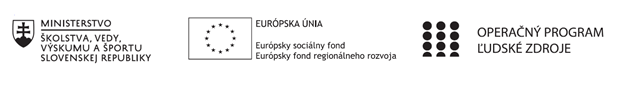 Správa o činnosti pedagogického klubu Prioritná osVzdelávanieŠpecifický cieľ1.1.1 Zvýšiť inkluzívnosť a rovnaký prístup ku kvalitnému vzdelávaniu a zlepšiť výsledky a kompetencie detí a žiakovPrijímateľSúkromná základná škola, Dneperská 1, KošiceNázov projektuNielen doučovanie ale „daco vecej“Kód projektu  ITMS2014+312011R043Názov pedagogického klubu Pedagogický klub učiteľov matematikyDátum stretnutia  pedagogického klubu23. 10. 2020Miesto stretnutia  pedagogického klubuPočítačová učebňa  SZŠ, Dneperská 1, Košice Meno koordinátora pedagogického klubuMgr. Iveta TimárováOdkaz na webové sídlo zverejnenej správywww.dneperska.sk/szsprojekt2019Manažérske zhrnutie:Anotácia: 
Využitie didaktických pomôcok a príprava testov pri upevňovaní a nadobúdaní poznatkov o kruhu a kružnici.Kľúčové slová:  didaktické pomôcky, testované úlohy, geometrické útvary, kruh a kružnica, Hlavné body, témy stretnutia, zhrnutie priebehu stretnutia: Program stretnutia členov klubu matematiky:a) Úvod,  vyhodnotenie prijatých opatrení      b) Úlohy projektu  klubu matematiky:                 Geometria a meranie
             c) Diskusia             d) ZáverK bodu a)
             V úvode  stretnutia vedúca klubu  privítala  prítomných členov klubu pre matematiku 
             a oboznámila ich s naplánovanou aktivitou stretnutia.K bodu b) a c)-  prítomné členky KLUBU pre matematiku sa navzájom informovali o vzdelávaní a 
   výsledkoch a problémoch  z matematiky - Geometrie,
- členky sa vzájomne informovali o metódach a formách používaných na hodinách 
  geometrie, pri vytváraní predstáv súvisiacich s premenou jednotiek dĺžky, alebo obsahu či  
  geometrie,

- dohodli sa o možnostiach motivácie detí ku geometrii a zdokonalení predstáv detí 
  v   konštrukčných úlohách z planimetrie a stereometrie 
K bodu d)
                V závere stretnutia vedúca klubu poďakovala  prítomným za účasť a pripomenula 
                prítomným termín ďalšieho online stretnutia  s témou: Čítanie s porozumením – tabuľky 
                a grafy. .     
               Závery a odporúčania:Uznesenie:Členovia pedagogického klubu učiteľov matematiky: vzali na vedomie:analýzu vyučovania geometrie na ZŠ,metódy a formy pri zdokonaľovaní predstáv v rovine a priestore u žiakov pri riešení praktických úloh.  Klub matematiky ukladá jej členom:             a) určiť problémové a zaujímavé úlohy na tému grafy, tabuľky a čitateľská gramotnosť.Vypracoval (meno, priezvisko)Iveta TimárováDátum26. 10. 2020PodpisSchválil (meno, priezvisko)Miriam Melišová-ČugováDátum29.10.2020Podpis